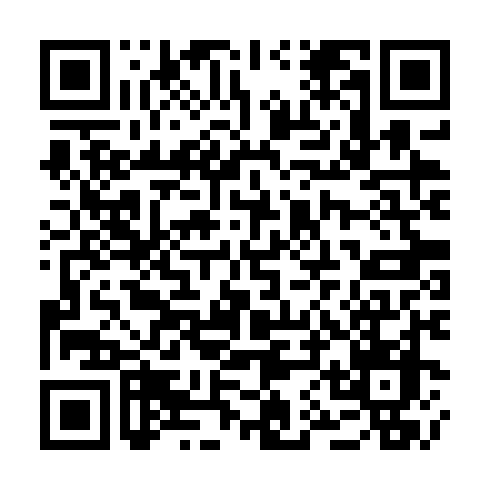 Ramadan times for Abdul Rahim Bhutto, PakistanMon 11 Mar 2024 - Wed 10 Apr 2024High Latitude Method: Angle Based RulePrayer Calculation Method: University of Islamic SciencesAsar Calculation Method: ShafiPrayer times provided by https://www.salahtimes.comDateDayFajrSuhurSunriseDhuhrAsrIftarMaghribIsha11Mon5:235:236:4112:374:016:346:347:5112Tue5:225:226:4012:374:016:346:347:5213Wed5:215:216:3912:374:016:356:357:5314Thu5:205:206:3812:364:016:356:357:5315Fri5:195:196:3612:364:016:366:367:5416Sat5:185:186:3512:364:016:366:367:5417Sun5:165:166:3412:354:016:376:377:5518Mon5:155:156:3312:354:016:376:377:5519Tue5:145:146:3212:354:016:386:387:5620Wed5:135:136:3112:354:026:396:397:5721Thu5:125:126:3012:344:026:396:397:5722Fri5:115:116:2912:344:026:406:407:5823Sat5:095:096:2712:344:026:406:407:5824Sun5:085:086:2612:334:026:416:417:5925Mon5:075:076:2512:334:026:416:418:0026Tue5:065:066:2412:334:026:426:428:0027Wed5:045:046:2312:324:026:426:428:0128Thu5:035:036:2212:324:016:436:438:0129Fri5:025:026:2112:324:016:436:438:0230Sat5:015:016:2012:314:016:446:448:0331Sun5:005:006:1812:314:016:446:448:031Mon4:584:586:1712:314:016:456:458:042Tue4:574:576:1612:314:016:456:458:053Wed4:564:566:1512:304:016:466:468:054Thu4:554:556:1412:304:016:466:468:065Fri4:534:536:1312:304:016:476:478:076Sat4:524:526:1212:294:016:486:488:077Sun4:514:516:1112:294:016:486:488:088Mon4:504:506:1012:294:016:496:498:099Tue4:484:486:0912:294:006:496:498:0910Wed4:474:476:0712:284:006:506:508:10